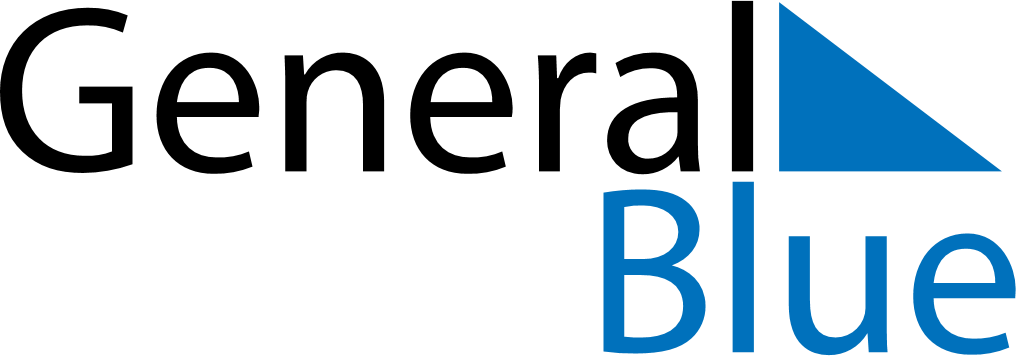 Daily Planner July 26, 2026 - August 1, 2026Daily Planner July 26, 2026 - August 1, 2026Daily Planner July 26, 2026 - August 1, 2026Daily Planner July 26, 2026 - August 1, 2026Daily Planner July 26, 2026 - August 1, 2026Daily Planner July 26, 2026 - August 1, 2026Daily Planner July 26, 2026 - August 1, 2026Daily Planner SundayJul 26MondayJul 27TuesdayJul 28WednesdayJul 29ThursdayJul 30 FridayJul 31 SaturdayAug 01MorningAfternoonEvening